Getting ready for college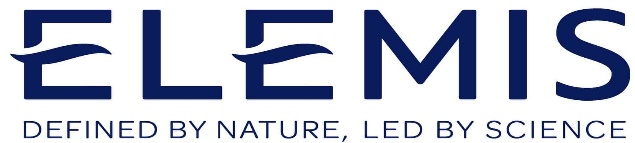 Touch facials are hands-on therapies which solely use the highly effective ELEMIS Touch for product application. Combining ancient and modern massage techniques from around the world, the expertly trained hands of ELEMIS therapists massage the face, neck and shoulders, and scalp.Subject BeautyLevel1Qualification Exam board / awarding bodySkin types:Recommend a suitable Elemis moisturiser for each skin type:Benefits of the product:Recommended frequency:NormalDry OilyCombination 